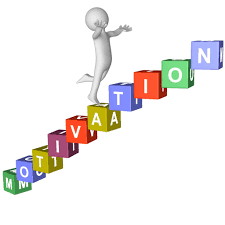 Source : http://www.progressrh.com/la-motivation-une-competence-qui-se-developpe/Qu’est-ce que la motivation ?La motivation est ce qui nous donne envie de faire une action:L’envie vient du fait que le cerveau perçoit dans notre action :Une forme de récompenseOu une manière d’éviter quelque chose de négatifQu’est-ce qu’apporte la motivation ?Sentiment de réussite Développer la volonté Se donner la capacité à réaliser des projetsAffronter des obstacles qui peuvent être difficiles Développer le cerveauDes idées pour développer sa motivation ?Il faut se sentir libre de choisir Il faut bien se connaitre et faire les tâches selon notre manière d’apprendre pour que ce soit motivantPour garder sa motivation, il est nécessaire de s’autoréguler. L’autorégulation est la capacité à pouvoir trier et retenir ce qui est important. Cela demande de mettre de côté des distracteurs par exemple. On peut s’autoréguler en se parlant à soi-même ou être aidé par une personne (par exemple lorsque le professeur demande de l’attention) ou se fier au contexte (par exemple : les univers restreints dans les jeux vidéos)Être positif avec moi-même : je reconnais que même si dans le passé il y a eu des moments où je me sentais moins compétent, je dois être sûr d’un fait cela ne détermine pas qui je suis, cela ne dit pas tout ce que je sais faire réellement. C’est prouvé scientifiquement, que le cerveau se développe au fur et à mesure, rien n’est figé au contraire les neurones se créent tout au long de la vie mais surtout lorsque l’on est jeune donc on peut toujours découvrir de nouvelles choses et apprendre. Reconnaitre les conséquences positives de mon action (qu’est-ce que cela me rapporte ?). 